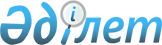 О мерах по упорядочению взимания платы за услуги, оказываемые центральными и местными исполнительными органами
					
			Утративший силу
			
			
		
					Постановление Правительства Республики Казахстан от 31 декабря 1996 г. N 1745. Утратило силу - постановлением Правительства РК от 9 февраля 2005 г. N 124 (P050124)



      В целях защиты интересов потребителей Правительство Республики Казахстан ПОСТАНОВЛЯЕТ: 



      1. Запретить центральным и местным исполнительным органам (далее - государственные органы) взимать плату за оказание услуг, не предусмотренных законодательными актами Республики Казахстан, а также передавать выполнение государственных функций, возложенных на них, хозяйствующим субъектам с негосударственной формой собственности. 



      2. С 1 января 1997 года средства, поступающие за оказание государственными органами платных услуг, должны зачисляться в доход республиканского или местных бюджетов, если иное не предусмотрено законодательными актами Республики Казахстан. 



      3. Министерству финансов Республики Казахстан осуществлять учет и контроль за своевременным перечислением в бюджет государственными органами средств за оказание платных услуг. 



      4. Государственному комитету Республики Казахстан по ценовой и антимонопольной политике: 



      до 15 января 1997 года разработать методику установления цен на платные услуги, оказываемые государственными органами; 



      до 1 апреля 1997 года: 



      пересмотреть размеры платы за услуги, оказываемые государственными органами, исходя из затрат на их выполнение (если иное не предусмотрено законодательными актами Республики Казахстан); 



      опубликовать в средствах массовой информации перечень платных услуг, с указанием государственных органов, оказывающих платные услуги в соответствии с законодательными актами Республики Казахстан, а также размеры платы за каждую услугу. 



      Принимать меры к привлечению в соответствии с действующим законодательством к ответственности виновных лиц государственных органов, допустивших необоснованное взимание платы за оказанные услуги, а также за взимание ее с превышением установленных размеров, с опубликованием соответствующей информации в средствах массовой информации. 



      По согласованию с Министерством юстиции и Министерством финансов Республики Казахстан до 1 февраля 1997 года представить Правительству Республики Казахстан предложения о внесении изменений и дополнений в положения о министерствах, государственных комитетах и иных центральных исполнительных органах в части исключения из них пунктов об оказании платных услуг, не предусмотренных законодательными актами Республики Казахстан. 



      5. Местным исполнительным органам привести свои решения в соответствие с настоящим постановлением.



      6. Государственному комитету Республики Казахстан по ценовой и антимонопольной политике, Министерству юстиции Республики Казахстан представить Правительству Республики Казахстан информацию о выполнении настоящего постановления к 1 апреля 1997 года. 


     Первый заместитель



      Премьер-Министра



    Республики Казахстан

					© 2012. РГП на ПХВ «Институт законодательства и правовой информации Республики Казахстан» Министерства юстиции Республики Казахстан
				